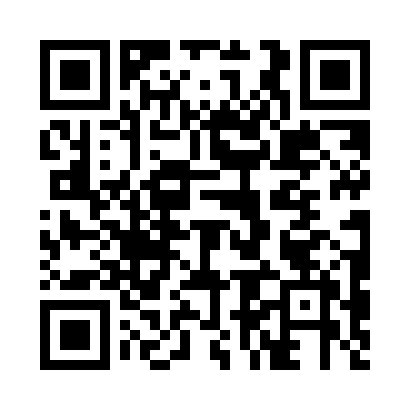 Prayer times for Cacarelhos, PortugalWed 1 May 2024 - Fri 31 May 2024High Latitude Method: Angle Based RulePrayer Calculation Method: Muslim World LeagueAsar Calculation Method: HanafiPrayer times provided by https://www.salahtimes.comDateDayFajrSunriseDhuhrAsrMaghribIsha1Wed4:356:221:236:198:2410:052Thu4:336:211:236:208:2510:063Fri4:316:201:236:218:2610:084Sat4:296:181:226:218:2710:095Sun4:276:171:226:228:2810:116Mon4:266:161:226:238:2910:137Tue4:246:151:226:238:3010:148Wed4:226:141:226:248:3110:169Thu4:206:121:226:248:3310:1710Fri4:196:111:226:258:3410:1911Sat4:176:101:226:258:3510:2012Sun4:156:091:226:268:3610:2213Mon4:146:081:226:278:3710:2414Tue4:126:071:226:278:3810:2515Wed4:116:061:226:288:3910:2716Thu4:096:051:226:288:4010:2817Fri4:076:041:226:298:4110:3018Sat4:066:031:226:308:4210:3119Sun4:056:021:226:308:4310:3320Mon4:036:021:226:318:4410:3421Tue4:026:011:226:318:4410:3622Wed4:006:001:226:328:4510:3723Thu3:595:591:236:328:4610:3824Fri3:585:591:236:338:4710:4025Sat3:565:581:236:338:4810:4126Sun3:555:571:236:348:4910:4327Mon3:545:571:236:348:5010:4428Tue3:535:561:236:358:5110:4529Wed3:525:551:236:358:5110:4630Thu3:515:551:236:368:5210:4831Fri3:505:541:246:368:5310:49